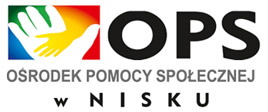 1. Ogólne informacje o realizacji V Edycji zajęć w Klubie Integracji Społecznej działającym w ramach Ośrodka Pomocy Społecznej w Nisku	Klub Integracji Społecznej działający w ramach Ośrodka Pomocy Społecznej funkcjonuje na podstawie ustawy z dnia 13 czerwca 2003 roku o zatrudnieniu socjalnym (tekst jednolity: Dz. U z dnia 5 lutego 2020 roku poz. 176 z późn. zm.) oraz Regulaminu Klubu Integracji Społecznej wprowadzonego Zarządzenie Nr 6/2020 Dyrektora Ośrodka Pomocy Społecznej w Nisku z dnia 7 lipca 2020 roku. Klub Integracji Społecznej działa w oparciu o edycje określone czasowo i przedmiotowo. W ramach V edycji działalności Klubu Integracji Społecznej zaplanowano 4 miesięczną edycję od września 2020 roku do grudnia 2020 roku, w której miało wziąć udział 12 osób. Liczba planowanych uczestników zajęć została ograniczona do 8 osób z uwagi na panującą pandemię i zapewnienia wymogów sanitarnych oraz bezpiecznego udziału w zajęciach z zachowaniem dystansu w czasie ich realizacji. W miesiącach lipiec – sierpień 2020 roku przeprowadzona została rekrutacja do Klubu Integracji Społecznej, która zakończyła się zrekrutowaniem 8 uczestniczek. Ostatecznie do udziału w V edycji zajęć zakwalifikowano 8 osób. Ze wszystkim zakwalifikowanymi osobami zostały w miesiącu wrześniu 2020 roku podpisane kontrakty socjalne obejmujące zaplanowane zajęcia z reintegracji społecznej. Piąta edycja zajęć kierowana była do osób w wieku aktywności zawodowej 18-65 lat zamieszkałych na terenie Gminy i Miasta Nisko w szczególności do osób: nieaktywnych zawodowo (bez względu na jej przyczynę); osób bezrobotnych; osób z rodzin z problemami opiekuńczo - wychowawczymi; osób podlegających i zagrożonych przemocą w rodzinie; korzystających z pomocy społecznej bez względu na formę pomocy. Tym samym w zajęciach V edycji Klubu wzięło udział 8 osób. Ostatecznie w zajęciach V Edycji KIS zakończyło udział 8 uczestniczek (kobiet). 	W Klubie Integracji Społecznej w ramach V edycji zrealizowano następujące rodzaje zajęć: I. Reintegracja społeczna:1) samopomocowa grupa wsparcia - 2 godziny lekcyjne każde spotkanie, łącznie 8 godzin lekcyjnych,2) zajęcia profilaktyczne z zakresu problemów uzależnień - 6 godzin lekcyjnych,3) zajęcia psychoedukacyjne z psychologiem  -  4  spotkania po 3 godziny lekcyjne, łącznie 12 godziny lekcyjne,4) indywidualne poradnictwo psychologiczne w wymiarze do 20 godzin lekcyjnych, z czego uczestnicy zajęć wykorzystali 2 godziny lekcyjne poradnictwa,5) indywidualne poradnictwo prawne według potrzeb realizowane przez radcę prawnego w OPS, z poradnictwa prawnego w V edycji uczestnicy KIS nie korzystali, 6) zajęcia z zakresu rękodzieła artystycznego (+ materiały) – 10 godzin lekcyjnych,7) zajęcia z zakresu aspektów przemocy w rodzinie – 6 godzin lekcyjnych,  8) Indywidualne konsultacje z zakresu przemocy w rodzinie ze specjalistą ds. przeciwdziałania przemocy w rodzinie w wymiarze do 20 godzin, z czego uczestnicy zajęć wykorzystali 9 godzin lekcyjnych.II. Reintegracja zawodowa:1) grupowe doradztwo zawodowe w zakresie rynku pracy i usług instytucji rynku pracy – 4 godziny lekcyjne, 2) szkolenie i doradztwo w zakresie prowadzenia działalności gospodarczej w formie spółdzielni socjalnej - 6 godzin lekcyjnych.Zrealizowano 42 godziny lekcyjnych zajęć z reintegracji społecznej oraz 10 godzin zajęć z reintegracji zawodowej w formie grupowej oraz 11 godzin zajęć indywidualnych.  Łącznie daje to 63 godziny lekcyjne zajęć. Wyżej wymienione zajęcia odbywały się w terminach ustalonych w miesięcznych harmonogramach przekazywanych systematycznie uczestnikom zajęć oraz zgodnie z harmonogramem planu pracy KIS. 2. Cel ewaluacji i monitoringu	Celem ewaluacji jest poznanie opinii uczestników zajęć Klubu Integracji Społecznej w trzech zasadniczych obszarach: zawartości merytorycznej poszczególnych zajęć; osób prowadzących zajęcia; warunków techniczno-organizacyjnych zajęć. Celem monitoringu jest natomiast: weryfikowanie frekwencji udziału w zajęciach; ocena stopnia realizacji poszczególnych zajęć; ocena terminów realizacji zajęć w stosunku do harmonogramu realizacji zajęć; oceny postępów realizacji działań w Klubie Integracji Społecznej w stosunku do założeń określonych w planie; ocena zrealizowania założonych wskaźników. 	Poprzez osiągnięci tych dwóch wyżej opisanych celów dokonana zostanie całościowa ocena realizacji V edycji zajęć w Klubie Integracji Społecznej. 3. Populacja badawcza i okres realizacji badań 	Populację badawczą stanowią wszyscy uczestnicy V edycji zajęć tj. 8 osób. Populację badawczą stanowiły osoby zrekrutowane i biorące udział w V edycji zajęć KIS. Ponadto w ramach realizacji badań przeprowadzono „luźne” bez wykorzystania narzędzi badawczych, rozmowy z osobami prowadzącymi zajęcia oraz uczestnikami zajęć. Badania były realizowane w okresie od września 2020 roku do grudnia 2020 roku. Obejmowały tym samym cały okres V edycji zajęć w Klubie Integracji Społecznej. Łącznie wypełnionych zostało 50 ankiet dotyczących oceny zajęć po realizacji danych zajęć.4. Narzędzia badawcze wykorzystywana do ewaluacji i monitoringu	W ramach ewaluacji zajęć, do oceny zajęć, wykorzystano standardową ankietę z zestawami pytań zamkniętych z pięciostopniową skalą ocen od 1 do 5 (1-oznacza ocenę najniższą a 5 najwyższą) tożsamą ze skalą ocen szkolnych jednak bez oceny 6 tj. celującej. Ankieta była podzielona na 3 obszary tematyczne: zawartość merytoryczną zajęć; ocenę osób prowadzących zajęci, trenerów; warunki techniczno-organizacyjne realizacji zajęć. Ankiety te były wypełniane po udziale w każdej z form zajęć i poddawane indywidualnej ocenie. W ramach ewaluacji zajęć przeprowadzono, również „luźną” rozmowę z uczestnikami zajęć na jednych z ostatnich zajęć dotyczących zrealizowanej V edycji zajęć i osobami prowadzącymi zajęcia. 	Jeżeli chodzi o monitoring, to opierał się on na: weryfikacji dokumentów wytwarzanych w ramach V edycji w tym; list obecności, harmonogramów zajęć; comiesięcznych spotkań z Dyrektorem Ośrodka Pomocy Społecznej; konsultacji z osobami prowadzącymi zajęcia. 5. Analiza zebranego materiału badawczego z ewaluacji i monitoringu 	Analiza zebranego materiału badawczego z ewaluacji zajęć, będzie polegała na prezentacji wyników dotyczących poszczególnych zajęć w postaci tabelarycznej. Dane będą przedstawiane w postaci ilościowej, a nie procentowej z uwagi na niewielką populację badawczą tj. 8 osób. Łącznie przeanalizowano 50 ankiet, przy czym dla poszczególnych rodzajów zajęć liczba wypełnionych ankiet jest różna z uwagi na to, że uczestniczyła w nich różna liczba osób. Jeżeli chodzi o dane dotyczące monitoringu, to będą one ograniczały się do opisu stanu faktycznego, bez szczegółowej prezentacji dokumentacji wytworzonej w ramach V edycji Klubu. Tabela 1Rozkłady odpowiedzi na poszczególne pytania ankiety dotyczącej zajęć z zakresu aspektów przemocy w rodzinie z liczbą 7 osób, które ukończyły zajęcia i wypełniły ankietyUczestnicy zajęć bardzo wysoko oceniają zarówno zawartość merytoryczną zajęć, przygotowanie osoby prowadzącej zajęcia z zakresu aspektów przemocy w rodzinie jak i warunki techniczno-organizacyjne realizacji zajęć. W zdecydowanej większości odpowiedzi na pytania dominują oceny bardzo dobre, niewiele osób wskazuję ocenę dobrą. Brak ocen poniżej dobrej. Średnia odpowiedzi dla zawartości merytorycznej wynosi 4,88, dla oceny osoby prowadzącej zajęcia 4,77, a dla warunków techniczno-organizacyjnych 4,75.Tabela 2Rozkłady odpowiedzi na poszczególne pytania ankiety dotyczącej zajęć profilaktyczne z zakresu problemów uzależnień z liczbą 7 osób, które ukończył zajęcia i wypełniły ankiety Uczestnicy zajęć wysoko oceniają zarówno zawartość merytoryczną zajęć, przygotowanie osoby prowadzącej zajęcia profilaktyczne z zakresu problemów uzależnień jak i warunki techniczno-organizacyjne realizacji zajęć. W zdecydowanej większości odpowiedzi na pytania dominują oceny bardzo dobre, dobre. Brak ocen poniżej dobrej. Średnia odpowiedzi dla zawartości merytorycznej wynosi 4,86 dla oceny osoby prowadzącej zajęcia 5, a dla warunków techniczno-organizacyjnych 4,86.Tabela 3Rozkłady odpowiedzi na poszczególne pytania ankiety dotyczącej zajęć psychoedukacyjnych z psychologiem z liczbą 7 osób, które ukończyły zajęcia i wypełniły ankietyUczestnicy zajęć psychoedukacyjnych wysoko oceniają zarówno zawartość merytoryczną zajęć, przygotowanie osoby prowadzącej zajęcia jak i warunki techniczno-organizacyjne realizacji zajęć. W zdecydowanej większości odpowiedzi na pytania dominują oceny bardzo dobre, występują również oceny dobre.  Średnia odpowiedzi dla zawartości merytorycznej wynosi 4,98 dla oceny osoby prowadzącej zajęcia 5, a dla warunków techniczno-organizacyjnych 4,86.Tabela 4Rozkłady odpowiedzi na poszczególne pytania ankiety dotyczącej zajęć z zakresu Indywidualnego poradnictwa psychologiczne po udziale w poradnictwie z liczbą 1 osoby, która korzystała z poradnictwa i wypełniła ankietę Uczestniczka poradnictwa wysoko ocenia zarówno zawartość merytoryczną poradnictwa, przygotowanie osoby prowadzącej indywidualne poradnictwa psychologicznego jak i warunki techniczno-organizacyjne realizacji poradnictwa. W zdecydowanej większości odpowiedzi na pytania dominują oceny bardzo dobre, występują również oceny dobre. Średnia odpowiedzi dla zawartości merytorycznej wynosi 4,75,  dla oceny osoby prowadzącej zajęcia 5, a dla warunków techniczno-organizacyjnych 4,67.Tabela 5Rozkłady odpowiedzi na poszczególne pytania ankiety dotyczącej grupowego doradztwa zawodowe w zakresie rynku pracy i usług instytucji rynku pracy z liczbą 6 osób, które ukończyły zajęcia i wypełniły ankiety Uczestnicy zajęć bardzo wysoko oceniają zarówno ich zawartość merytoryczną, przygotowanie osoby prowadzącej zajęcia z grupowego doradztwa zawodowego w zakresie rynku pracy i usług instytucji rynku pracy jak i warunki techniczno-organizacyjne realizacji zajęć. Występują oceny bardzo dobre i dobre. Średnia odpowiedzi dla zawartości merytorycznej wynosi 4,92 dla oceny osoby prowadzącej zajęcia 4,89, a dla warunków techniczno-organizacyjnych 4,92.Tabela 6Rozkłady odpowiedzi na poszczególne pytania ankiety dotyczącej szkolenia i doradztwa w zakresie prowadzenia działalności gospodarczej w formie spółdzielni socjalnej z liczbą 5 osób, które ukończyły zajęcia i wypełniły ankietyUczestnicy zajęć wysoko oceniają zarówno zawartość merytoryczną zajęć, przygotowanie osoby prowadzącej zajęcia z doradztwa w zakresie prowadzenia działalności gospodarczej w formie spółdzielni socjalnej jak i warunki techniczno-organizacyjne realizacji zajęć. W zdecydowanej większości odpowiedzi na pytania dominują oceny bardzo dobre, występują również oceny dobre. Brak ocen poniżej dobrej. Średnia odpowiedzi dla zawartości merytorycznej wynosi 5 dla oceny osoby prowadzącej zajęcia 4,95, a dla warunków techniczno-organizacyjnych 4,95.Tabela 7Rozkłady odpowiedzi na poszczególne pytania ankiety dotyczącej Indywidualnych konsultacji z zakresu przemocy w rodzinie z liczbą 2 osób z niego korzystających i wypełniających ankietyUczestniczki zajęć bardzo wysoko oceniają zarówno zawartość merytoryczną, przygotowanie osoby prowadzącej Indywidualne konsultacje z zakresu przemocy w rodzinie jak i warunki techniczno-organizacyjne realizacji konsultacji. Występują odpowiedzi bardzo dobre i dobre. Brak ocen poniżej dobrej. Średnia odpowiedzi dla zawartości merytorycznej wynosi 4,85, dla oceny osoby udzielającej poradnictwa 4,5, a dla warunków techniczno-organizacyjnych 5.Tabela 8Rozkłady odpowiedzi na poszczególne pytania ankiety dotyczącej zajęć z zakresu rękodzieła artystycznego z liczbą 7 osób, które ukończyło zajęcia i wypełniły ankietyUczestnicy zajęć bardzo wysoko oceniają zarówno zawartość merytoryczną zajęć, przygotowanie osoby prowadzącej zajęcia z zakresu rękodzieła artystycznego jak i warunki techniczno-organizacyjne realizacji zajęć. W zdecydowanej większości odpowiedzi na pytania dominują oceny bardzo dobre, występują również oceny dobry i dwie oceny na poziomie dwa.  Średnia odpowiedzi dla zawartości merytorycznej wynosi 4,79, dla oceny osób prowadzących zajęcia 5, a dla warunków techniczno-organizacyjnych 4,97.Tabela 9Rozkłady odpowiedzi na poszczególne pytania ankiety dotyczącej samopomocowej grupy wsparcia z liczbą 8 osób, które ukończyły zajęcia i wypełniły ankietyUczestnicy zajęć samopomocowych wysoko oceniają zarówno zawartość merytoryczną zajęć, przygotowanie osoby prowadzącej zajęcia jak i warunki techniczno-organizacyjne realizacji zajęć. Występują jedynie oceny bardzo dobre.  Średnia odpowiedzi dla zawartości merytorycznej wynosi 5 dla oceny osoby prowadzącej zajęcia 5, a dla warunków techniczno-organizacyjnych 5.Podsumowując, wszystkie zrealizowane zajęcia w ramach V edycji Klubu Integracji Społecznej zostały ocenione bardzo dobrze. Dominują oceny bardzo dobre. Uczestniczki zajęć nie mają uwag i zastrzeżeń do zajęć, co wynika zarówno z analizy ankiet jak i rozmowy z uczestnikami zajęć w miesiącu grudniu 2020 roku na temat zrealizowanej V edycji zajęć w Klubie Integracji Społecznej. Zwracają natomiast uwagę na ważną i pożyteczną rolę zajęć z rękodzieła artystyczne. 	Jeżeli chodzi o działania monitoringowe, to z analizy list obecności, materiałów do zajęć, harmonogramów, dokumentacji projektowej, rozmów z osobami prowadzącymi zajęcia i uczestnikami zajęć wynika, że:uczestniczki zajęć w miarę systematycznie brały udział w zajęciachnie wszystkie osoby brały udział we wszystkich modułach realizowanych w Klubie, co wynikało głownie z przyczyn losowych lub zdrowotnych, co znalazło odzwierciedlenie w zaświadczeniach o ukończonych zajęciachzajęcia zostały zrealizowane w zaplanowanych terminach i zgodnie z harmonogramem, który był dostosowany do potrzeb i możliwości uczestniczek treść zajęć odpowiadała tematyce zaplanowanejsystematycznie odbywały się spotkania monitoringowe z osobami zarządzającymi pracą Klubu wraz z Dyrektorem Ośrodka Pomocy Społecznej w Nisku zajęcia tematycznie odpowiadały potrzebom uczestników zajęć uczestnicy KIS nie korzystali z poradnictwa prawnego (nie wykazywali takiej potrzeby)jedynie jedna osoba skorzystała z indywidualnego poradnictwa psychologicznego w wymiarze 2 - godziny lekcyjnej (poradnictwo świadczone w ramach potrzeb uczestników KIS)dwie osoby skorzystało z indywidualnych konsultacji z zakresu przemocy w rodzinie ze specjalistą ds. przeciwdziałania przemocy w rodzinie wymiarze łącznym 9 godzin lekcyjnychwsparciem w ramach Klubu zostały objęte osoby zgodnie z zaplanowanymi kategoriami uczestnikówzałożone wskaźniki dla V edycji zostały zrealizowanew ramach V edycji zajęć Klubu zawarto 8 kontraktów socjalnych. Tym samym z planowanych 8 osób zakończyło udział w V edycji zajęć Klubu łącznie 8 osób tj. 100% zaplanowanej liczby uczestników V edycji zajęć. Kontrakty socjalne zostały zrealizowane zgodnie z zaplanowaną ścieżką wsparciapodejmowano systematyczną współpracę i wymianę informacji z Powiatowym Urzędem Pracy w Nisku zgodnie z zawartym w tym zakresie porozumieniem i aktualizacjązajęcia były zaplanowane w sposób bezpieczny z zachowaniem reżimu sanitarnego z uwagi na panująca pandemię wirusa COVID-19, co wpłynęło no ograniczenie liczby planowanych do udziału w zajęciach osób z 12 do 8 osób. 6. Wnioski z ewaluacji i monitoringu	Z analizy materiału badawczego, ankiet, danych zastanych i rozmów należy wyciągnąć następujące wnioski dotyczące V edycji zajęć w Klubie Integracji Społecznej:1. W ramach prowadzonej rekrutacji do V edycji Klubu Integracji Społecznej zrekrutowano założoną liczbę uczestników. Ostatecznie do udziału w zajęciach Klubu zakwalifikowano 8 kobiet.2. W zajęciach brało udział 8 osób spełniających wymogi określone dla V edycji zajęć w Klubie Integracji Społecznej.3. Zrealizowano w całości zaplanowane zajęcia z reintegracji społecznej i zawodowej zarówno jakościowo jak i ilościowo.4. Na bieżąco monitorowany był postęp w realizacji zajęć Klubu Integracji Społecznej w ramach V edycji, w tym realizacji miesięcznych harmonogramów zajęć. 5. Założona liczba uczestników Klubu ukończyła udział w zajęciach i można przyjąć, że 100% osób, które rozpoczęło udział w KIS zakończyło w nim udział tj. 8 osób. 6. W realizacji V edycji zajęć w Klubie nie było większych problemów.7. W realizacji zajęć stosowane zasady reżimu sanitarnego z uwagi na pandemię wirusa COVID-19, co wpłynęło również na ograniczenie liczby osób uczestniczących w zajęciach do 8 osób. 8. Założone efekty zostały osiągnięte tj. częściowe usamodzielnienie się uczestników Klubu w zakresie podtrzymywania umiejętności uczestnictwa w życiu społeczności lokalnej, pełnieniu ról społecznych w miejscu pracy, zamieszkania i pobytu oraz zdolności do samodzielnego świadczenia pracy na rynku pracy. Zajęcia z reintegracji społecznej i zawodowej przyczyniły się do wzrostu poziomu wiedzy i umiejętności społecznych i zawodowych uczestników Klubu. Pozwoliły na wzrost szans na samodzielne świadczenie pracy na otwartym rynku pracy.9. Wszystkie zajęcia przez ich uczestników są oceniane wysoko, zarówno pod względem zawartości merytorycznej, osób prowadzących zajęcia i warunków techniczno- organizacyjnych.  Dominują oceny bardzo dobre i dobre, a średnie ocen wynosi 4,9.7. Aneks – wypełnione ankiet wykorzystywane do badań ewaluacyjnychCechyCechyCechySkala ocen Skala ocen Skala ocen Skala ocen Skala ocen CechyCechyCechy12345Jak Pan/Pani ocenia ogólnie zawartość merytoryczną zajęć?00016Jak Pan/Pani ocenia zajęcia w kwestii aspektów przemocy w rodzinie?00016Jak Pan/Pani ocenia zajęcia pod względem informacji dotyczącej problemu przemocy w rodzinie?00016Jak Pan/Pani ocenia zajęcia w zakresie podziału przemocy? 00034Jak Pan/Pani ocenia zajęcia z zakresie charakterystyki ofiar i sprawców przemocy w rodzinie?  00025Jak Pan/Pani ocenia zajęcia z zakresu działań profilaktycznych i pomocowych? 00016Jak Pan/Pani ocenia przydatność zdobytej wiedzy do własnych potrzeb?00025Jak Pan/Pani ocenia przygotowanie merytoryczne osoby prowadzącej zajęcia?Jak Pan/Pani ocenia przygotowanie merytoryczne osoby prowadzącej zajęcia?00025Jak Pan/Pani ocenia sposób przekazywania informacji?Jak Pan/Pani ocenia sposób przekazywania informacji?00025Jak Pan/Pani ocenia podejście osoby prowadzącej zajęcia do uczestników zajęć?Jak Pan/Pani ocenia podejście osoby prowadzącej zajęcia do uczestników zajęć?00016Jak Pan/Pani ocenia miejsce prowadzenia zajęć?Jak Pan/Pani ocenia miejsce prowadzenia zajęć?00034Jak Pan/Pani ocenia liczbę godzin prowadzonych zajęć?Jak Pan/Pani ocenia liczbę godzin prowadzonych zajęć?00025Jak Pan/Pani ocenia materiały szkoleniowe?Jak Pan/Pani ocenia materiały szkoleniowe?00016Jak Pan/Pani ocenia godziny rozpoczęcia i zakończenia zajęć?Jak Pan/Pani ocenia godziny rozpoczęcia i zakończenia zajęć?00016Sumy Sumy 0002672Cechy	Cechy	Cechy	Skala ocenSkala ocenSkala ocenSkala ocenSkala ocenCechy	Cechy	Cechy	12345Jak Pan/Pani ocenia ogólnie zawartość merytoryczną zajęć?00016Jak Pan/Pani ocenia zajęcia w kwestii przedstawienia problemu uzależnień ?00016Jak Pan/Pani ocenia zajęcia w podziału i charakterystyki uzależnień? 00016Jak Pan/Pani ocenia zajęcia w zakresie uzależnień XXI wieku? 00016Jak Pan/Pani ocenia zajęcia w zakresie funkcjonowania rodziny dotkniętej problemem uzależnień? 00016Jak Pan/Pani ocenia zajęcia w zakresie profilaktyki uzależnień? 00016Jak Pan/Pani ocenia przygotowanie merytoryczne osoby prowadzącej zajęcia?Jak Pan/Pani ocenia przygotowanie merytoryczne osoby prowadzącej zajęcia?00007Jak Pan/Pani ocenia sposób przekazywania informacji?Jak Pan/Pani ocenia sposób przekazywania informacji?00007Jak Pan/Pani ocenia podejście osoby prowadzącej zajęcia do uczestników zajęć?Jak Pan/Pani ocenia podejście osoby prowadzącej zajęcia do uczestników zajęć?00007Jak Pan/Pani ocenia miejsce prowadzenia zajęć?Jak Pan/Pani ocenia miejsce prowadzenia zajęć?00025Jak Pan/Pani ocenia liczbę godzin prowadzonych zajęć?Jak Pan/Pani ocenia liczbę godzin prowadzonych zajęć?00007Jak Pan/Pani ocenia materiały szkoleniowe?Jak Pan/Pani ocenia materiały szkoleniowe?00016Jak Pan/Pani ocenia godziny rozpoczęcia i zakończenia zajęć?Jak Pan/Pani ocenia godziny rozpoczęcia i zakończenia zajęć?00016Sumy Sumy 0001081CechyCechyCechySkala OcenSkala OcenSkala OcenSkala OcenSkala OcenCechyCechyCechy12345Jak Pan/Pani ocenia ogólnie zawartość merytoryczną zajęć?Jak Pan/Pani ocenia ogólnie zawartość merytoryczną zajęć?00007Jak Pan/Pani ocenia zajęcia z zakresu komunikacji interpersonalnej?Jak Pan/Pani ocenia zajęcia z zakresu komunikacji interpersonalnej?00007Jak Pan/Pani ocenia zajęcia z zakresu komunikacji społecznej?Jak Pan/Pani ocenia zajęcia z zakresu komunikacji społecznej?00007Jak Pan/Pani ocenia zajęcia z asertywności i samooceny?Jak Pan/Pani ocenia zajęcia z asertywności i samooceny?00007Jak Pan/Pani ocenia zajęcia z zakresu rozwiązywania konfliktów w związku z przemocą w rodzinie? Jak Pan/Pani ocenia zajęcia z zakresu rozwiązywania konfliktów w związku z przemocą w rodzinie? 00007Jak Pan/Pani ocenia zajęcia z zakresu rozwiązywania problemów opiekuńczo - wychowawczych?00016Jak Pan/Pani ocenia przydatność zdobytej wiedzy do własnych potrzeb?00007Jak Pan/Pani ocenia przygotowanie merytoryczne osoby prowadzącej zajęcia?00007Jak Pan/Pani ocenia sposób przekazywania informacji?00007Jak Pan/Pani ocenia podejście osoby prowadzącej zajęcia do uczestników zajęć?00007Jak Pan/Pani ocenia miejsce realizacji zajęć?00007Jak Pan/Pani ocenia liczbę godzin przeprowadzonych zajęć?00007Jak Pan/Pani ocenia materiały szkoleniowe?00007Jak Pan/Pani ocenia godziny rozpoczęcia i zakończenia zajęć?00016Sumy 000296Skala ocenSkala ocenSkala ocenSkala ocenSkala ocenCechy12345Jak Pan/Pani ocenia ogólnie zawartość merytoryczną poradnictwa?Jak Pan/Pani ocenia ogólnie zawartość merytoryczną poradnictwa?00001Jak Pan/Pani ocenia przydatność poradnictwa psychologicznego do rozwiązywania własnych problemów?Jak Pan/Pani ocenia przydatność poradnictwa psychologicznego do rozwiązywania własnych problemów?00001Jak Pan/Pani ocenia poradnictwo psychologiczne w zakresie wsparcia emocjonalnego?Jak Pan/Pani ocenia poradnictwo psychologiczne w zakresie wsparcia emocjonalnego?00001Jak Pan/Pani ocenia przydatność zdobytej wiedzy w zakresie poradnictwa psychologicznego do własnych potrzeb?Jak Pan/Pani ocenia przydatność zdobytej wiedzy w zakresie poradnictwa psychologicznego do własnych potrzeb?00010Jak Pan/Pani ocenia przygotowanie merytoryczne osoby prowadzącej poradnictwo?Jak Pan/Pani ocenia przygotowanie merytoryczne osoby prowadzącej poradnictwo?Jak Pan/Pani ocenia przygotowanie merytoryczne osoby prowadzącej poradnictwo?00001Jak Pan/Pani ocenia sposób przekazywania informacji?Jak Pan/Pani ocenia sposób przekazywania informacji?Jak Pan/Pani ocenia sposób przekazywania informacji?00001Jak Pan/Pani ocenia podejście osoby prowadzącej poradnictwo  do jego uczestników?Jak Pan/Pani ocenia podejście osoby prowadzącej poradnictwo  do jego uczestników?Jak Pan/Pani ocenia podejście osoby prowadzącej poradnictwo  do jego uczestników?00001Jak Pan/Pani ocenia miejsce realizacji poradnictwa?Jak Pan/Pani ocenia miejsce realizacji poradnictwa?Jak Pan/Pani ocenia miejsce realizacji poradnictwa?00010Jak Pan/Pani ocenia liczbę godzin przeprowadzonego poradnictwa?Jak Pan/Pani ocenia liczbę godzin przeprowadzonego poradnictwa?Jak Pan/Pani ocenia liczbę godzin przeprowadzonego poradnictwa?00001Jak Pan/Pani ocenia godziny rozpoczęcia i zakończenia poradnictwa?Jak Pan/Pani ocenia godziny rozpoczęcia i zakończenia poradnictwa?Jak Pan/Pani ocenia godziny rozpoczęcia i zakończenia poradnictwa?00001Sumy Sumy Sumy 00028CechySkala ocenSkala ocenSkala ocenSkala ocenSkala ocenCechy12345Jak Pan/Pani ocenia ogólnie zawartość merytoryczną zajęć?Jak Pan/Pani ocenia ogólnie zawartość merytoryczną zajęć?00024Jak Pan/Pani ocenia zajęcia z zakresu tematu rodzajów instytucji rynku pracy w kontekście poszukiwania zatrudnienia?Jak Pan/Pani ocenia zajęcia z zakresu tematu rodzajów instytucji rynku pracy w kontekście poszukiwania zatrudnienia?00006Jak Pan/Pani ocenia zajęcia z zakresu tematu praca w Polsce i zagranicą – wymogi?Jak Pan/Pani ocenia zajęcia z zakresu tematu praca w Polsce i zagranicą – wymogi?00015Jak Pan/Pani ocenia zajęcia z zakresu tematu metody poszukiwania pracy i zasad poruszania się po rynku pracy ?Jak Pan/Pani ocenia zajęcia z zakresu tematu metody poszukiwania pracy i zasad poruszania się po rynku pracy ?00006Jak Pan/Pani ocenia zajęcia z zakresu tematu jaki i gdzie można się przekwalifikować zawodowo?Jak Pan/Pani ocenia zajęcia z zakresu tematu jaki i gdzie można się przekwalifikować zawodowo?Jak Pan/Pani ocenia zajęcia z zakresu tematu jaki i gdzie można się przekwalifikować zawodowo?00006Jak Pan/Pani ocenia przydatność zdobytej wiedzy do własnych potrzeb?Jak Pan/Pani ocenia przydatność zdobytej wiedzy do własnych potrzeb?Jak Pan/Pani ocenia przydatność zdobytej wiedzy do własnych potrzeb?00006Jak Pan/Pani ocenia przygotowanie merytoryczne osoby prowadzącej zajęcia?Jak Pan/Pani ocenia przygotowanie merytoryczne osoby prowadzącej zajęcia?Jak Pan/Pani ocenia przygotowanie merytoryczne osoby prowadzącej zajęcia?00006Jak Pan/Pani ocenia sposób przekazywania informacji?Jak Pan/Pani ocenia sposób przekazywania informacji?Jak Pan/Pani ocenia sposób przekazywania informacji?00024Jak Pan/Pani ocenia podejście osoby prowadzących zajęcia do uczestników zajęć?Jak Pan/Pani ocenia podejście osoby prowadzących zajęcia do uczestników zajęć?Jak Pan/Pani ocenia podejście osoby prowadzących zajęcia do uczestników zajęć?00006Jak Pan/Pani ocenia miejsce prowadzenia zajęć?Jak Pan/Pani ocenia miejsce prowadzenia zajęć?Jak Pan/Pani ocenia miejsce prowadzenia zajęć?00024Jak Pan/Pani ocenia liczbę godzin prowadzonych zajęć?Jak Pan/Pani ocenia liczbę godzin prowadzonych zajęć?Jak Pan/Pani ocenia liczbę godzin prowadzonych zajęć?00006Jak Pan/Pani ocenia materiały szkoleniowe?Jak Pan/Pani ocenia materiały szkoleniowe?Jak Pan/Pani ocenia materiały szkoleniowe?00006Jak Pan/Pani ocenia godziny rozpoczęcia i zakończenia zajęć?Jak Pan/Pani ocenia godziny rozpoczęcia i zakończenia zajęć?Jak Pan/Pani ocenia godziny rozpoczęcia i zakończenia zajęć?00006Sumy Sumy Sumy 000771CechySkala ocenSkala ocenSkala ocenSkala ocenSkala ocenCechy12345Jak Pan/Pani ocenia ogólnie zawartość merytoryczną zajęć?Jak Pan/Pani ocenia ogólnie zawartość merytoryczną zajęć?00005Jak Pan/Pani ocenia zajęcia w zakresie pozyskania informacji na temat spółdzielni socjalnych?Jak Pan/Pani ocenia zajęcia w zakresie pozyskania informacji na temat spółdzielni socjalnych?00005Jak Pan/Pani ocenia zajęcia w zakresie pozyskania informacji na temat zakładania spółdzielni socjalnych?Jak Pan/Pani ocenia zajęcia w zakresie pozyskania informacji na temat zakładania spółdzielni socjalnych?00005Jak Pan/Pani ocenia zajęcia w zakresie pozyskania informacji na temat rejestracji spółdzielni socjalnych?Jak Pan/Pani ocenia zajęcia w zakresie pozyskania informacji na temat rejestracji spółdzielni socjalnych?00005Jak Pan/Pani ocenia zajęcia w zakresie pozyskania informacji na temat pozyskania środków finansowych na założenie spółdzielni socjalnej?Jak Pan/Pani ocenia zajęcia w zakresie pozyskania informacji na temat pozyskania środków finansowych na założenie spółdzielni socjalnej?00005Jak Pan/Pani ocenia przygotowanie merytoryczne osoby prowadzącej zajęcia?Jak Pan/Pani ocenia przygotowanie merytoryczne osoby prowadzącej zajęcia?Jak Pan/Pani ocenia przygotowanie merytoryczne osoby prowadzącej zajęcia?00014Jak Pan/Pani ocenia sposób przekazywania informacji?Jak Pan/Pani ocenia sposób przekazywania informacji?Jak Pan/Pani ocenia sposób przekazywania informacji?00005Jak Pan/Pani ocenia podejście osoby prowadzącej zajęcia do uczestników zajęć?Jak Pan/Pani ocenia podejście osoby prowadzącej zajęcia do uczestników zajęć?Jak Pan/Pani ocenia podejście osoby prowadzącej zajęcia do uczestników zajęć?00005Jak Pan/Pani ocenia miejsce prowadzenia zajęć?Jak Pan/Pani ocenia miejsce prowadzenia zajęć?Jak Pan/Pani ocenia miejsce prowadzenia zajęć?00014Jak Pan/Pani ocenia liczbę godzin prowadzonych zajęć?Jak Pan/Pani ocenia liczbę godzin prowadzonych zajęć?Jak Pan/Pani ocenia liczbę godzin prowadzonych zajęć?00005Jak Pan/Pani ocenia materiały szkoleniowe?Jak Pan/Pani ocenia materiały szkoleniowe?Jak Pan/Pani ocenia materiały szkoleniowe?00005Jak Pan/Pani ocenia godziny rozpoczęcia i zakończenia zajęć?Jak Pan/Pani ocenia godziny rozpoczęcia i zakończenia zajęć?Jak Pan/Pani ocenia godziny rozpoczęcia i zakończenia zajęć?00005Sumy Sumy Sumy 000258Cechy12345Jak Pan/Pani ocenia ogólnie zawartość merytoryczną poradnictwa?Jak Pan/Pani ocenia ogólnie zawartość merytoryczną poradnictwa?00002Jak Pan/Pani ocenia przydatność poradnictwa do rozwiązywania własnych problemów?Jak Pan/Pani ocenia przydatność poradnictwa do rozwiązywania własnych problemów?00002Jak Pan/Pani ocenia poradnictwo w zakresie wsparcia emocjonalnego i prawnego?Jak Pan/Pani ocenia poradnictwo w zakresie wsparcia emocjonalnego i prawnego?00002Jak Pan/Pani ocenia przydatność zdobytej wiedzy w zakresie poradnictwa do własnych potrzeb?Jak Pan/Pani ocenia przydatność zdobytej wiedzy w zakresie poradnictwa do własnych potrzeb?00002Jak Pan/Pani ocenia przygotowanie merytoryczne osoby prowadzącej poradnictwo?Jak Pan/Pani ocenia przygotowanie merytoryczne osoby prowadzącej poradnictwo?00011Jak Pan/Pani ocenia sposób przekazywania informacji?Jak Pan/Pani ocenia sposób przekazywania informacji?00020Jak Pan/Pani ocenia podejście osoby prowadzącej poradnictwo  do jego uczestników?Jak Pan/Pani ocenia podejście osoby prowadzącej poradnictwo  do jego uczestników?00002Jak Pan/Pani ocenia miejsce realizacji poradnictwa?Jak Pan/Pani ocenia miejsce realizacji poradnictwa?Jak Pan/Pani ocenia miejsce realizacji poradnictwa?00002Jak Pan/Pani ocenia liczbę godzin przeprowadzonego poradnictwa?Jak Pan/Pani ocenia liczbę godzin przeprowadzonego poradnictwa?Jak Pan/Pani ocenia liczbę godzin przeprowadzonego poradnictwa?00002Jak Pan/Pani ocenia godziny rozpoczęcia i zakończenia poradnictwa?Jak Pan/Pani ocenia godziny rozpoczęcia i zakończenia poradnictwa?Jak Pan/Pani ocenia godziny rozpoczęcia i zakończenia poradnictwa?00002Sumy Sumy Sumy 000317Cechy12345Jak Pan/Pani ocenia ogólnie zawartość merytoryczną zajęć?Jak Pan/Pani ocenia ogólnie zawartość merytoryczną zajęć?00007Jak Pan/Pani ocenia zajęcia dla rozwoju własnych umiejętności manualnych?Jak Pan/Pani ocenia zajęcia dla rozwoju własnych umiejętności manualnych?01006Jak Pan/Pani ocenia zajęcia dla rozwoju własnych pasji?Jak Pan/Pani ocenia zajęcia dla rozwoju własnych pasji?01006Jak Pan/Pani ocenia zajęcia dla nauki nowych umiejętności?Jak Pan/Pani ocenia zajęcia dla nauki nowych umiejętności?00007Jak Pan/Pani ocenia przygotowanie merytoryczne osoby prowadzącej zajęcia?Jak Pan/Pani ocenia przygotowanie merytoryczne osoby prowadzącej zajęcia?00007Jak Pan/Pani ocenia sposób przekazywania informacji?Jak Pan/Pani ocenia sposób przekazywania informacji?00007Jak Pan/Pani ocenia podejście osoby prowadzącej zajęcia do jego uczestników?Jak Pan/Pani ocenia podejście osoby prowadzącej zajęcia do jego uczestników?Jak Pan/Pani ocenia podejście osoby prowadzącej zajęcia do jego uczestników?00007Jak Pan/Pani ocenia miejsce realizacji zajęć?Jak Pan/Pani ocenia miejsce realizacji zajęć?Jak Pan/Pani ocenia miejsce realizacji zajęć?00007Jak Pan/Pani ocenia liczbę godzin przeprowadzonych zajęć?Jak Pan/Pani ocenia liczbę godzin przeprowadzonych zajęć?Jak Pan/Pani ocenia liczbę godzin przeprowadzonych zajęć?00016Jak Pan/Pani ocenia materiały szkoleniowe?Jak Pan/Pani ocenia materiały szkoleniowe?Jak Pan/Pani ocenia materiały szkoleniowe?00007Jak Pan/Pani ocenia godziny rozpoczęcia i zakończenia zajęć?Jak Pan/Pani ocenia godziny rozpoczęcia i zakończenia zajęć?Jak Pan/Pani ocenia godziny rozpoczęcia i zakończenia zajęć?00007Sumy Sumy Sumy 020174CechySkala ocenSkala ocenSkala ocenSkala ocenSkala ocenCechy12345Jak Pan/Pani ocenia ogólnie zawartość merytoryczną zajęć?Jak Pan/Pani ocenia ogólnie zawartość merytoryczną zajęć?00008Jak Pan/Pani ocenia zajęcia w zakresie pozyskania wiedzy na temat grupy samopomocowej?Jak Pan/Pani ocenia zajęcia w zakresie pozyskania wiedzy na temat grupy samopomocowej?00008Jak Pan/Pani ocenia zajęcia w zakresie pozyskania wiedzy na temat problemów społecznych?Jak Pan/Pani ocenia zajęcia w zakresie pozyskania wiedzy na temat problemów społecznych?00008Jak Pan/Pani ocenia zajęcia w zakresie pozyskania wiedzy na temat sposobów rozwiązywania własnych problemów?Jak Pan/Pani ocenia zajęcia w zakresie pozyskania wiedzy na temat sposobów rozwiązywania własnych problemów?00008Jak Pan/Pani ocenia zajęcia w zakresie pozyskania wiedzy na temat określania celów?Jak Pan/Pani ocenia zajęcia w zakresie pozyskania wiedzy na temat określania celów?00008Jak Pan/Pani ocenia przygotowanie merytoryczne osoby prowadzącej zajęcia?Jak Pan/Pani ocenia przygotowanie merytoryczne osoby prowadzącej zajęcia?Jak Pan/Pani ocenia przygotowanie merytoryczne osoby prowadzącej zajęcia?00008Jak Pan/Pani ocenia sposób przekazywania informacji?Jak Pan/Pani ocenia sposób przekazywania informacji?Jak Pan/Pani ocenia sposób przekazywania informacji?00008Jak Pan/Pani ocenia podejście osoby prowadzącej zajęcia do uczestników zajęć?Jak Pan/Pani ocenia podejście osoby prowadzącej zajęcia do uczestników zajęć?Jak Pan/Pani ocenia podejście osoby prowadzącej zajęcia do uczestników zajęć?00008Jak Pan/Pani ocenia miejsce realizacji zajęć?Jak Pan/Pani ocenia miejsce realizacji zajęć?Jak Pan/Pani ocenia miejsce realizacji zajęć?00008Jak Pan/Pani ocenia liczbę godzin przeprowadzonych zajęć?Jak Pan/Pani ocenia liczbę godzin przeprowadzonych zajęć?Jak Pan/Pani ocenia liczbę godzin przeprowadzonych zajęć?00008Jak Pan/Pani ocenia materiały szkoleniowe?Jak Pan/Pani ocenia materiały szkoleniowe?Jak Pan/Pani ocenia materiały szkoleniowe?00008Jak Pan/Pani ocenia godziny rozpoczęcia i zakończenia zajęć?Jak Pan/Pani ocenia godziny rozpoczęcia i zakończenia zajęć?Jak Pan/Pani ocenia godziny rozpoczęcia i zakończenia zajęć?00008Sumy Sumy Sumy 000096